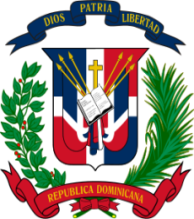 Centro de Desarrollo y Competitividad Industrial (PROINDUSTRIA)certificación de DISPONIBILIDAD DE CUOTA A COMPROMETERCuota No. 339-2022Proceso: Excepción.Número del proceso: PROINDUSTRIA-CCC-PEPB-2022-0007Monto Total del Proceso: RD$430,700.00Moneda: Peso Dominicano.Se CERTIFICA la disponibilidad de cuota para comprometer el pago del compromiso del proceso No. PROINDUSTRIA-CCC-PEPB-2022-0007 por RD$430,700.00 en base al balance al día de nuestra cuenta Corriente No. 160-600005-2, en cumplimiento a lo establecido en el Decreto 15-17 del 08 febrero del 2017. De acuerdo al siguiente detalle:SERVICIO PARA LA CONCEPTUALIZACIÓN DE CAMPAÑA COMUNICACIONAL REGÍSTRATE Y CALIFÍCATE POR LOS MESES AGOSTO Y SEPTIEMBRE DEL AÑO 2022, DISEÑO VISUAL Y CREACIÓN DE LÍNEA GRÁFICA DE LA CAMPAÑA, DISEÑO Y CREACIÓN DE CONTENIDO PARA MEDIOS TRADICIONALES DE COMUNICACIÓN TV Y RADIO, DISEÑO Y CREACIÓN DE CONTENIDO PARA MEDIOS DIGITALES, PÁGINAS WEBS Y BLOGGERS, DISEÑO Y CREACIÓN DE CONTENIDO PARA LAS PLATAFORMAS DE REDES SOCIALES, INSTAGRAM, TWITTER, FACEBOOK Y YOUTUBE, DISEÑO Y CREACIÓN DE CONTENIDO PARA PANTALLA PUBLICITARIAS Y VALLAS, CONCEPTUALIZACIÓN, PRODUCCIÓN Y POST PRODUCCIÓN DE ANUNCIO INSTRUCTIVO DEL FORMULARIO DIGITAL DE REGÍSTRATE Y CALIFÍCATE, CONCEPTUALIZACIÓN, PRODUCCIÓN Y POST PRODUCCIÓN DE ANUNCIO PARA REGÍSTRATE EN CALIFÍCATE COMO SERVICIO EN LAS OFICINAS DE PROINDUSTRIA, ELABORACIÓN DE CRONOGRAMA GUÍA DE PUBLICACIÓN.Y para que conste, firmo la presente certificación._____________________________Lic. Arismendi Manuel Dájer CamiloDirector Administrativo y Financiero